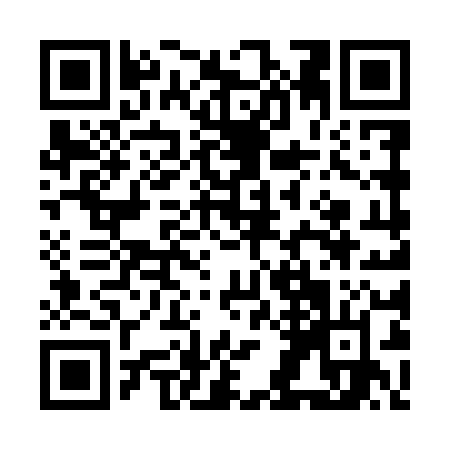 Ramadan times for Koziel, PolandMon 11 Mar 2024 - Wed 10 Apr 2024High Latitude Method: Angle Based RulePrayer Calculation Method: Muslim World LeagueAsar Calculation Method: HanafiPrayer times provided by https://www.salahtimes.comDateDayFajrSuhurSunriseDhuhrAsrIftarMaghribIsha11Mon4:024:025:5411:413:345:305:307:1512Tue4:004:005:5111:413:365:315:317:1713Wed3:573:575:4911:413:375:335:337:1814Thu3:553:555:4711:403:385:355:357:2015Fri3:523:525:4511:403:405:365:367:2216Sat3:503:505:4211:403:415:385:387:2417Sun3:473:475:4011:393:435:405:407:2618Mon3:453:455:3811:393:445:425:427:2819Tue3:423:425:3511:393:455:435:437:3020Wed3:393:395:3311:393:475:455:457:3221Thu3:373:375:3111:383:485:475:477:3422Fri3:343:345:2911:383:495:485:487:3623Sat3:323:325:2611:383:515:505:507:3824Sun3:293:295:2411:373:525:525:527:4025Mon3:263:265:2211:373:535:535:537:4226Tue3:243:245:1911:373:545:555:557:4427Wed3:213:215:1711:363:565:575:577:4628Thu3:183:185:1511:363:575:585:587:4829Fri3:153:155:1311:363:586:006:007:5030Sat3:133:135:1011:364:006:026:027:5231Sun4:104:106:0812:355:017:047:048:551Mon4:074:076:0612:355:027:057:058:572Tue4:044:046:0412:355:037:077:078:593Wed4:014:016:0112:345:047:097:099:014Thu3:583:585:5912:345:067:107:109:035Fri3:563:565:5712:345:077:127:129:066Sat3:533:535:5512:345:087:147:149:087Sun3:503:505:5212:335:097:157:159:108Mon3:473:475:5012:335:107:177:179:129Tue3:443:445:4812:335:127:197:199:1510Wed3:413:415:4612:325:137:207:209:17